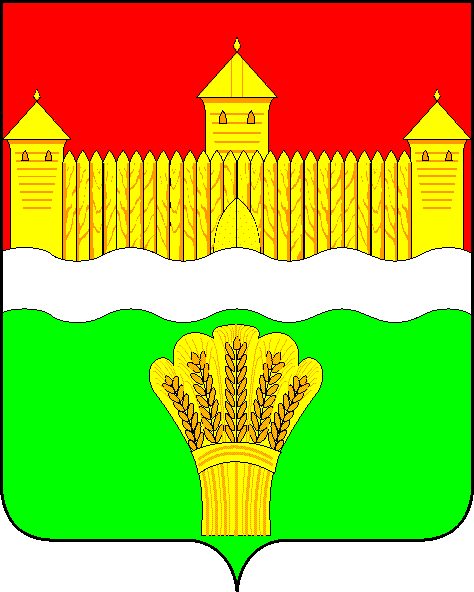 КЕМЕРОВСКАЯ ОБЛАСТЬ - КУЗБАСССОВЕТ НАРОДНЫХ ДЕПУТАТОВ КЕМЕРОВСКОГО МУНИЦИПАЛЬНОГО ОКРУГАПЕРВОГО СОЗЫВАСЕССИЯ № 46РЕШЕНИЕот «27» октября 2022 г. № 705г. КемеровоО внесении изменений в решение Совета народных депутатов Кемеровского муниципального округа от 23.12.2021 № 519«Об утверждении прогнозного планаприватизации муниципального имуществаКемеровского муниципального округа на 2022 год»Рассмотрев предложение главы Кемеровского муниципального округа М.В. Коляденко об утверждении прогнозного плана приватизации муниципального имущества Кемеровского муниципального округа                     на 2022 год,  в целях повышения доходной части бюджета, руководствуясь Уставом Кемеровского муниципального округа Кемеровской области - Кузбасса, Положением о порядке приватизации муниципального имущества Кемеровского муниципального округа, утвержденным решением Совета народных депутатов Кемеровского муниципального округа от 31.08.2020                № 238, Совет народных депутатов Кемеровского муниципального округа РЕШИЛ:Внести изменения в решение Совета народных депутатов Кемеровского муниципального округа от 23.12.2021 № 519 «Об утверждении прогнозного плана приватизации муниципального имущества Кемеровского муниципального округа на 2022 год», изложив приложение к решению                          в редакции согласно приложению к настоящему решению. Признать утратившим силу решение Совета народных депутатов от 31.08.2022 № 667 «О внесении изменений в решение Совета народных депутатов  Кемеровского муниципального округа от 23.12.2021 г. № 519 «Об утверждении прогнозного плана приватизации муниципального имущества Кемеровского муниципального округа на 2022 год».Опубликовать настоящее решение в газете «Заря», официальном сетевом издании «Электронный бюллетень администрации Кемеровского муниципального округа», на официальном сайте Совета народных депутатов Кемеровского муниципального округа и на сайте torgi.gov в информационно-телекоммуникационной сети «Интернет».4. Контроль за исполнением настоящего решения возложить                                  на Евдокимова Н.Я. – председателя комитета по бюджету, налогам                                     и предпринимательству.5. Настоящее решение вступает в силу после его официального опубликования.ПредседательСовета народных депутатовКемеровского муниципального округа                                      В.В. ХарлановичГлава округа                                                                                  М.В. Коляденко		ПРИЛОЖЕНИЕ к решению Совета народных депутатов Кемеровского муниципального округаот «27» октября 2022 г. № 705		ПРИЛОЖЕНИЕ к решению Совета народных депутатов Кемеровского муниципального округа                 от «23» декабря 2021 г. № 519ПРОГНОЗНЫЙ ПЛАНприватизации муниципального имущества Кемеровского муниципального округа на 2022 год	Перечень имущества, находящегося в муниципальной собственности Кемеровского муниципального округа, подлежащего приватизации                      на торгах:№ п/пНаименование муниципального имущества и местоположениеПлощадь/протяженностьПредполагаемый срок приватизации1Нежилое здание и земельный участок, расположенные по адресу: Кемеровская область, Кемеровский район, п. Новостройка, ул. Набережная, д. 1а149,1 кв.м./701 кв. м.2 квартал2022 года2Трактор МТЗ – 80; год выпуска – 1987 г.; заводской № машины – 556840; двигатель № - 261468; цвет – синий; вид движения – колесный; мощность двигателя – 60,00 кВт (81 л.с.); государственный регистрационный знак КХ 4074; дата выдачи паспорта: 18.05.2004 г.-2 квартал2022 года3Нежилое здание и земельный участок, расположенные по адресу: Кемеровская область, Кемеровский район, д. Береговая, ул. Дорожная, д. 29380,8 кв.м./2000 кв. м.2 квартал2022 года4Объект незавершенного строительства и земельный участок, расположенный по адресу: Кемеровская область, Кемеровский район, п. Металлплощадка, ул. Цветочная, д. 3490,9 кв.м.2 квартал2022 года5Мусоровоз (специализированный); Идентификационный номер                (VIN) X89MB0K55E0AU8008; Марка, модель ТС – ЭКО – МБ18-К55-00 на шасси КАМАЗ-53605-А4;Категория ТС – С;Год изготовления – 2014; Модель № двигателя – ISB6.7е4 300 86035623;Шасси (рама) № ХТС536054Е1308251;Кузов (кабина, прицеп) № кабина 2370759;Цвет кузова (кабины, прицепа) – оранжевый;ПТС № 42 ОВ 948512;Дата выдачи 18.12.2014-3 квартал2022 года6Автомобиль КАМАЗ-53605-А4, VIN Х89МВ0К55F0AU8019; модель, 3 двигателя ISB6.7е4 300 86037066;шасси (рама) № ХТС536054Е1311412;кузов (кабина, прицеп) № кабина 2376416;цвет кузова (кабины, прицепа) оранжевый;ПТС № 42 ОМ 009462;дата выдачи 07.08.2015-3 квартал2022 года7Мусоровоз ко-440-4, шасси (рама) № 43336283500678, кузов (кабина, прицеп) № 43336080067740-4 квартал2022 года8Мусоровоз ко 4407, шасси (рама) № ХТС43253391176150, кузов (кабина, прицеп) № 215920-4 квартал2022 года9Стационарный комплекс фиксации автоматических правонарушений скоростного режима «КРЕЧЕТ-С», заводский номер - 1411063-4 квартал 2022 года10VOLKSWAGEN TIGUAN,                      гос. номер У 666 КЕ 142, VIN XW8ZZZ5NZBG104715, модель,  № двигателя CAW 109534, шасси (рама) № отсутствует, кузов (кабина, прицеп)                                          № XW8ZZZ5NZBG104715,                     цвет кузова черный, год выпуска 2010-2 квартал 2022 года11Мусоровоз (специализированный); Идентификационный номер                (VIN) X89MB0K55F0АU8019; Марка, модель ТС – ЭКО – МБ18-К55-00 на шасси КАМАЗ-53605-А4;Категория ТС – С; Год изготовления – 2015;Модель № двигателя – ISB6.7е4 300 86037066;Шасси (рама) № ХТС536054Е1311412;Кузов (кабина, прицеп) № кабина 2376416;Цвет кузова (кабины, прицепа) – оранжевый;ПТС № 42 ОМ 009462;Дата выдачи 27.08.2015-2 квартал 2022 года12Lada Granta, гос. номер К 522 КВ 142, VIN ХТА219010J0540626, модель,  № двигателя 11186, 6678806, шасси (рама) № отсутствует, кузов (кабина, прицеп) № ХТА219010J0540626,                     цвет белый, год выпуска 2018-2 квартал 2022 года13Муниципальное унитарное предприятие «Архитектуры, технической инвентаризации и землеустройства Кемеровского муниципального округа»-3 квартал2022 года14ЛЭП 10 кВ от ПС Осиновская, расположенная по адресу: Кемеровская область, Елыкаевское сельское поселение, Промышленновское участковое лесничество, Кемеровское урочище3993 м.3 квартал2022 года15ВЛ – 0,4 кВ Кемеровский район, на юго-запад вдоль ул. Геологическая, с. Березово, 42:04:0340001:3925-3 квартал2022 года16ТП – 102 Кемеровский район, 30 метров западнее от ориентира: Кемеровский район, с. Березово, пер. Геологический, 2 42:04:0340001:39243 квартал2022 года17Автомобиль UAZ PATRIOT VIN XTT316300A000358; марка, модель ТС UAZ PATRIOT;наименование (тип ТС) легковой А/М; категория ТС (А, В, С, D, прицеп) В;год изготовления ТС 2009; модель, № двигателя 409040*93020053;шасси (рама) № 316300А0543446; кузов (кабина, прицеп) № XTT316300A000358; Цвет кузова (кабины, прицепа) АВАНТЮРИН-МЕТАЛЛИК; мощность двигателя, л.с. (кВт) 128 (94,1);организация-изготовитель ТС (страна) Россия, ОАО «УАЗ»; ПТС 73 МУ 454137 от 19.11.2009-3 квартал2022 года18Автомобиль UAZ PATRIOT VIN XTT316300В0017429; марка, модель ТС UAZ PATRIOT;наименование (тип ТС) легковой;категория ТС (А, В, С, D, прицеп) В;год изготовления ТС 2011; модель, № двигателя 409040*В3032955;шасси (рама) № 316300В0593940;кузов (кабина, прицеп) № XTT316300В0017429;Цвет кузова (кабины, прицепа) СЕРЕБ.ЖЕЛТ.МЕТАЛЛИК; мощность двигателя, л.с. (кВт) 128 (94,1);организация-изготовитель ТС (страна) Россия, ОАО «УАЗ»; ПТС 73 НК 729724 от 10.08.2011-3 квартал 2022 года19ПАЗ 33205 VIN ХТМ32059500792;марка, модель ТС ПАЗ33205; наименование (тип ТС) Автобус дл. от 5 м. до 8 м.;категория ТС (А, В, С, D, прицеп) D;год изготовления ТС 1995;модель, № двигателя 5311-1028;шасси (рама) № отсутствует;кузов (кабина, прицеп) № 9500792; Цвет кузова (кабины, прицепа) бело-голубой;мощность двигателя, л.с. (кВт) 120 88,2;организация-изготовитель ТС (страна) ПАЗ/Павловский автоб. завод;ПТС 42 КК 275383 от 30.08.2002-3 квартал 2022 года20Автомобиль ВАЗ 21104 VIN ХТА21104050799442;марка, модель ТС ВАЗ - 21104; наименование (тип ТС) легковой; категория ТС (А, В, С, D, прицеп) В;год изготовления ТС 2004;модель, № двигателя 21104, 1184703;кузов (кабина, прицеп) № 0799442; Цвет кузова (кабины, прицепа) светло-серебристый металлик; мощность двигателя, л.с. (кВт) 56,5 КВТ;организация-изготовитель ТС (страна) ВАЗ Россия;ПТС 63 КХ 054250 от 30.11.2004-3 квартал2022 года21Автомобиль CHEVROLET NIVA, VIN X9L21230090266802;марка, модель ТС CHEVROLET NIVA, 2123;наименование (тип ТС) легковой; категория ТС (А, В, С, D, прицеп) В;год изготовления ТС 2009;модель, № двигателя 2123, 0278784;шасси (рама) № отсутствует;кузов (кабина, прицеп) № Х9L21230090266802;цвет кузова (кабины, прицепа) черно-синий металлик;мощность двигателя, л.с. (кВт) 79,60 (58,50);организация-изготовитель ТС (страна) РФ ЗАО «Джи Эм – АВТОВАЗ»;ПТС  63 МС 406686 от 31.03.2009-3 квартал2022 года22Сооружение (зерноток) с земельным участком Кемеровская обл., Кемеровский р-н, п. Звездный, Звездное сельское поселение, территория фермерского хозяйства СДС, здание 52 506,6 кв.м./4254 кв.м.4 квартал2022 года